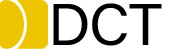 FIȘĂ TEHNICĂ PANTOFI EVIA S3Domeniu de utilizare: protecția părții anterioare a piciorului împotriva lovirii (șocuri mecanice de 200J) și strivirii (forță de comprimare statică de 15kN), protecția membrelor inferioare împotriva înțepării prin talpă (forța de perforație 1100N), a agresiunilor mecanice superficiale minore (abraziune, agățare), protecția călcâiului împotriva șocurilor mecanice (proprietăți de absorbție a energiei în toc minim 20J), proprietăți antistatice și talpă exterioară cu profil, rezistentă la hidrocarburi - la activități de manipulare de obiecte grele cu pericol de cădere sau rostogolire, la deplasări pe suprafețe denivelate sau acoperite cu straturi superficiale de apă).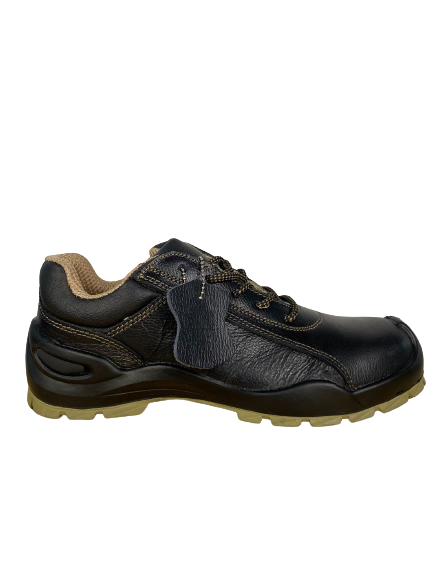 Pantofii Evia S3 sunt în conformitate cu:Regulamentul (UE) 2016/425 al Parlamentului European privind echipamentele individuale de protecție.EN ISO 20345:2011: Echipament individual de protecție.Produsele sunt identice cu modelul care a făcut obiectul certificării prin examinare EC de tip prevăzută în Anexa V, din Regulamentul (EU) 425/2016 privind echipamentele individuale de protecție, pentru care s-a emis Certificatul de examinare EU de tip Nr. LECFI00376977/ 22.11.2019 eliberat de ITS TESTING SERVICES (UK) LTD UNITED KINGDOM.Aplicații și industrii: construcții interioare, logistică, lucrări de întreținere, uz general.Caracteristici și materiale:Performanțe: conform Standard EN ISO 20345:2011:Fețepiele naturală de bovină cu fața naturală presatăCăptușeală carâmbitricot cașerat cu material spongiosBranțdin nețesut rigidizat, antistatizatAcoperișul de branț1/1 din tricot cașerat cu material spongios, antistatizatProtecția glezneiprevăzuți la marginea superioară cu element de confort amortizant din înlocuitor piele, cu dublură din materiale spongioaseTalpăPU cu dublă densitateBombeu de securitatecompozit rezistent la șoc mecanic de 200 JouleLamelă anti-perforațienon metalică, rezistă la o forță de perforare de 1100NSistem de închidereprin perechi de inele protejate anticorozivLățime calapod11 mondopointÎnălțime carâmbimin. 125mm (sortiment B) și min. 75mm (sortiment A)Bombeu de Securitate care rezistă la șocuri de 200JBombeu de Securitate care rezistă la șocuri de 200JBombeu de Securitate care rezistă la forțe de compresiune de 15KNBombeu de Securitate care rezistă la forțe de compresiune de 15KNAnsamblul inferior rezistă la o forță de perforare de 1100NAnsamblul inferior rezistă la o forță de perforare de 1100NTalpa exterioară rezistentă la abraziune - pierderea de volum relativ este sub 150 ,  pentru materiale a căror densitate este peste 0.9g/Talpa exterioară rezistentă la abraziune - pierderea de volum relativ este sub 150 ,  pentru materiale a căror densitate este peste 0.9g/Talpa exterioară rezistentă la hidrocarburi - variația volumului după imersie, timp de (22 ±2) h în izooctan este sub 12%, iar creșterea durității sub 10 grade Shore Talpa exterioară rezistentă la hidrocarburi - variația volumului după imersie, timp de (22 ±2) h în izooctan este sub 12%, iar creșterea durității sub 10 grade Shore Încălțăminte antistatică - rezistentă între 100kΩ și 1000MΩÎncălțăminte antistatică - rezistentă între 100kΩ și 1000MΩAbsorbitor de energie în zona călcâiuluiAbsorbitor de energie în zona călcâiuluiRezistența tălpii la hidrocarburi- variația volumului după imersie, timp de (22±2h) în izooctan este sub 12%,iar creșterea durității sub 10 grade ShoreRezistența tălpii la hidrocarburi- variația volumului după imersie, timp de (22±2h) în izooctan este sub 12%,iar creșterea durității sub 10 grade ShorePermeabilitatea la apă: rezistența ansamblului superior la penetrare și absorbție de apă (absorbția de apă nu este mai mare de 30% după 60 min. de la începutul încercării și nici nu se produce penetrarea a mai mult de 2g. după alte 30 min.Permeabilitatea la apă: rezistența ansamblului superior la penetrare și absorbție de apă (absorbția de apă nu este mai mare de 30% după 60 min. de la începutul încercării și nici nu se produce penetrarea a mai mult de 2g. după alte 30 min.Rezistența la alunecare pe podele din plăci ceramicecoeficient de frecare condiția A - alunecare toc spre înainte: ≥0.28Rezistența la alunecare pe podele din plăci ceramicecoeficient de frecare condiția B - alunecare talpa spre înainte: ≥0.32